Про затвердження Програми енергозбереження та енергоефективності міста Боярка  на 2017-2020 роки Відповідно до Законів України  «Про енергозбереження», «Про альтернативні джерела енергії», «Про альтернативні види палива», «Про місцеве самоврядування в Україні»,  розпорядження Кабінету Міністрів України від     24 червня 2013 року № 669-р «Про затвердження плану заходів щодо виконання регіональних та місцевих програм підвищення енергоефективності», а також завдань, передбачених Державною цільовою економічною програмою енергоефективності і розвитку сфери виробництва енергоносіїв з відновлюваних джерел енергії та альтернативних видів палива на 2010-2015 роки», (зі змінами), на підставі пропозицій, поданих головними розпорядниками коштів міського бюджету, комунальними підприємствами міста Боярка,-БОЯРСЬКА МІСЬКА РАДАВИРІШИЛА:1. Затвердити Програму енергозбереження та енергоефективності міста Боярка на 2017-2020 роки (додаток 1).2. Затвердити заходи та їх фінансування на 2017 рік, відповідно до даної Програми (додаток 2).3. Контроль за виконанням цього рішення покласти на Постійну депутатську  комісію з питань житлово-комунального господарства, енергозбереження, благоустрою міста, комунальної власності.МІСЬКИЙ ГОЛОВА                                                                  О.О. ЗАРУБІНЗгідно з оригіналом:Секретар ради                                                                                    О.Г. СкринникПідготувала:Начальник відділу з питаньжитлово-комунальногогосподарства, транспорту та надзвичайних ситуацій                                            М.В. СавчукПогоджено:Заступник міського голови                                                               В.В. МазурецьНачальник відділу фінансів, економічного розвитку та торгівлі                                                                               Н.І. МусієнкоНачальник юридичного відділу                                                                       Л.М. Безверха   ПРОГРАМАенергозбереження та енергоефективності міста Бояркана 2017 – 2020 рокиБоярка – 2017МЕТА І ЗАВДАННЯ ПРОГРАМИПрограма енергозбереження та енергоефективності міста Боярка на 2017 – 2020 роки (далі – Програма) розроблена відповідно до Закону України «Про місцеве самоврядування в Україні», Закону України «Про енергозбереження» та постанови Кабінету Міністрів України від 01.03.2010 № 243 «Про затвердження Державної цільової економічної програми енергоефективності і розвитку сфери виробництва енергоносіїв з відновлюваних джерел енергії та альтернативних видів палива на 2010 – 2015 роки» (із змінами).Мета Програми – забезпечити ефективне використання паливно-енергетичних ресурсів у бюджетній сфері міста, сфері теплопостачання та надання комунальних послуг, скорочення бюджетних витрат на використання енергоресурсів, удосконалення системи енергоменеджменту, підвищення культури енергоспоживання.Програма містить організаційні заходи та перелік енергозберігаючих заходів, виконання яких спрямоване на забезпечення реалізації в місті державної політики у сфері енергозбереження, вдосконалення міської системи управління енергозбереженням, спрямованої на підвищення ефективності використання паливно-енергетичних ресурсів у бюджетній та комунальній сферах, формування в населення міста світогляду, орієнтованого на енергозбереження, отримання енергозберігаючого, соціального та економічного ефекту.Комплекс цих заходів сформований на основі пропозицій виконавчих органів Боярської міської ради, бюджетних установ, комунальних, теплопостачальних та енергопостачальних підприємств. Виконання цих заходів дасть можливість залучити заощаджені кошти на покращення стану міського господарства, його модернізацію і розвиток, підвищення надійності та якості енергопостачання, покращення якості надання комунальних послуг для населення і соціально-побутових умов мешканців міста та передбачає:	1) зменшення споживання паливно-енергетичних ресурсів у сфері теплопостачання, комунальній та бюджетній сферах міста за рахунок стимулювання та впровадження енергозберігаючих заходів;	2) підвищення надійності систем постачання енергоносіїв;	3) впровадження новітніх енергоефективних та енергоощадних технологій;	4) популяризацію економічних, екологічних та соціальних переваг енергозбереження, підвищення управлінського та освітнього рівнів у цій сфері;	5) скорочення поточних видатків міського бюджету за рахунок реалізації капітальних проектів у сфері енергозбереження та енергоефективності, встановлення контролю за споживанням енергоносіїв у бюджетній сфері міста;	6) залучення коштів бюджетів усіх рівнів, а також грантових і кредитних коштів на реалізацію заходів з енергозбереження в бюджетній та комунальній сферах міста;	7) запровадження часткового використання альтернативних та місцевих видів палива бюджетною та комунальною сферами міста;8) постійний моніторинг споживання енергоносіїв у бюджетній сфері міста та впровадження енергозберігаючих заходів.ВИЗНАЧЕННЯ КЛЮЧОВИХ ПРОБЛЕМ, НА РОЗВ’ЯЗАННЯ ЯКИХ СПРЯМОВАНА ПРОГРАМАОдними з найбільш гострих проблем України на сучасному етапі її розвитку є проблеми стабільного енергозабезпечення та ефективного використання енергоресурсів, від вирішення яких значною мірою залежить рівень економічного і соціального розвитку суспільства.На сьогоднішній день в Україні зростає вплив чинників, що спонукають до енергозбереження: постійне зростання цін на енергоносії, підвищення адміністративної та економічної відповідальності за перевитрати, нераціональне та неефективне використання паливно-енергетичних ресурсів тощо.Проблема незбалансованого внутрішнього споживання паливно-енергетичних ресурсів має гостро негативні економічні й соціальні наслідки, обмежуючи потенціал підвищення якості життя українських громадян.Енергозбереження на сучасному етапі – це не просто дбайливе витрачання енергії і палива, це політика, яка бере за основу науковий погляд на процеси виробництва, розподілу та використання енергії, праці, основних фондів, сировини та матеріалів.Світова тенденція проблем забезпечення в необхідному обсязі енергоносіями ставить пріоритетним завдання щодо зниження енергоспоживання в усіх сферах – промисловій, житлово-комунальній, бюджетній.Постійне дорожчання паливно-енергетичних ресурсів, відсутність альтернативних джерел енергопостачання вимагає особливої уваги до питань енергозбереження та енергоефективності.Для нашого міста також, як і для багатьох міст України, характерною є значна енерговитратність сфер економіки, комунальної та бюджетної сфер.Серед причин, які негативно впливають на зниження енерговитрат, є:	1) високий рівень залежності від імпортного газу, низька ефективність використання енергії;	2) постійне зростання вартості енергоресурсів;	3) недостатність коштів у міському бюджеті на впровадження енергоощадних та енергоефективних заходів у бюджетній сфері;	4) відсутність централізованої роботи в напрямку енергозбереження та енергоефективності;	5) відсутність у місті бази цільових проектів з енергозбереження та брак коштів на розробку проектно-кошторисної документації;	6) неповне оснащення бюджетних установ та житлового фонду міста засобами обліку та регулювання споживання енергоносіїв;	7) недостатній рівень знань у сфері енергозбереження та економії паливно-енергетичних ресурсів у бюджетній сфері, в житлово-комунальному господарстві, в побуті тощо;	8) відсутність механізму стимулювання керівників, відповідальних осіб бюджетних установ до впровадження та реалізації заходів з енергозбереження.Підвищення енергоефективності та енергозбереження є стратегічною лінією розвитку економіки та соціальної сфери міста Боярка на найближчу та подальшу перспективу.Ефективність використання ПЕР в економіці міста, як і України вцілому є дуже низькою. Енергоємність валового внутрішнього продукту в Україні вдвічі вища за енергоємність промислово розвинутих європейських країн.Для енергозбереження характерна висока економічна ефективність.  Основними напрямками підвищення енергоефективності та реалізації потенціалу енергозбереження є створення адміністративних, нормативно-правових та економічних механізмів, які сприятимуть підвищенню енергоефективності та енергозбереження.Енергозбереження – питання комплексне і охоплює всі сфери життєдіяльності міста і потребує належного та системного підходу.Важлива частина технологічних завдань пов'язана  з поліпшенням використання енергоресурсів за рахунок підвищення рівня експлуатації існуючого енергетичного господарства споживачів, модернізації технологічних процесів, перш за все за рахунок маловитратних заходів, спрямованих на підвищення комплексності використання ПЕР, зменшення втрат, оптимізацію режимів роботи.Реалізація завдань має пріоритетний характер, і від успішності створення ефективної системи муніципального регулювання енергоспоживання в значній мірі буде залежати можливість проведення належної політики енергозбереження.Забезпечення надійного і сталого енергопостачання зі значним зменшенням його шкідливого впливу на довкілля буде здіснюватися за рахунок технічного переозброєння та реконструкції теплових мереж; модернізації житлового фонду; розширення обсягів використання нетрадиційних джерел енергії; впровадження системи моніторингу використання енергоресурсів у бюджетних закладах міста; проведення постійної інформаційно-роз’яснювальної роботи з мешканцями міста.Реалізація  Програми енергозбереження та енергоефективності міста Боярка на 2017-2020 роки забезпечить сталий розвиток територіальної громади міста. Через заходи Програми розбудується потенціал мешканців міста. Жителі матимуть змогу отримати більш комфортні умови проживання та зменшити витрати на ПЕР. Це в свою чергу дозволить зменшити частку споживання енергоресурсів. Реалізація Програми має значну екологічну ефективність. Знизяться обсяги шкідливих викидів та забруднення навколишнього середовища за рахунок зменшення кількості палива, що споживається.СИТУАЦІЙНИЙ АНАЛІЗРозробка короткострокових та довгострокових стратегій енергоефективності вимагає вивчення та визначення основних тенденції в сфері енергоспоживання території міста.Для міста Боярка характерним є постійне зростання витрат з місцевого бюджету на сплату комунальних послуг та енергоносіїв.Так, за період 2013 – 2015 років використано електроенергії на освітлення вулиць міста Боярка в 2013р. - 1 179 766 кВт/год., 2014р. –1 112 255 кВт/год., 2015р. - 1 297 875 кВт/ год., витрати на оплату вуличного освітлення з міського бюджету зросли в 2015р - 1 304 617,85 грн., якщо порівняти з 2013р. – 623 666, 40грн., 2014р.-763291,05грн. то майже в два рази. Динаміка зростання видатків на оплату вуличного освітлення (див.діаграму1).Діаграма 1. Динаміка зростання видатків на оплату вуличного освітлення за 2013 - 2015 роки За період 2013 – 2015 років, наприклад у приміщеннях виконавчого комітету Боярської міської ради які оплачуються з бюджету міста, використання газу зменшилось в 2015 р. – 20 576 .00 м. куб., 2014р. – 19 814,00 м. куб., 2013р. – 24 765,00 м. куб., а витрати на оплату газу зросли в 2015 р. – 207 812 грн., якщо порівняти з 2013р. – 95996.68грн., в 2014р.- 111355.70грн., що більше ніж в два рази. Динаміка зростання видатків на оплату газопостачання можна побачити на діаграмі 2.Діаграма 2. Динаміка зростання видатків на оплату газопостачання в бюджетних установ у2013-2015 роках.Основними причинами зростання видатків з місцевого бюджету на оплату енергоносіїв є:стрімкий ріст цін на енергоресурси на світовому та національному ринках;використання застарілого енергоємного обладнання, яке є причиною надмірного, нераціонального споживання ПЕР;зношеність інженерних мереж, незадовільний стан дахів, підвальних приміщень, віконних блоків, що спричиняє порушення температурного режиму, втрати тепла тощо.В структурі всіх видатків міста витрати на оплату комунальних послуг та енергоносіїв займають близько 40%.Щороку в місті Боярка  в середньому споживається 52,3 млн. м³  природного газу, 1 238,5 тис. м3 води,84,6млн. кВт/год в рік, в тому числі населення –20,5 млн. кВт/год електроенергії.80 % спожитого природного газу йде на задоволення потреб населення, 15% – витрачається на задоволення потреб комунальних та промислових підприємств, 5 % – на потреби тепломережі. Динаміку споживання електроенергії, природного газу та води в місті різними категоріями споживачів наведено в таблицях 2.1-2.3Таблиця 3.1. Споживання електроенергії в 2013 – 2015 рр. в м. Боярка різними категоріями споживачів, тис.Таблиця 3.2. Споживання води в 2013 – 2015 рр. вм. Боярка різними категоріями споживачів, тис.Таблиця 3.3. Споживання природного газу різними категоріями споживачів в місті Боярка за 2013-2015 роки, тис.Таблиця 3.4.Споживання теплової енергії різними категоріями споживачів в місті Боярка за 2014-2015 рокиНа основі проведеного аналізу можна зробити висновок, що впроваджувати заходи спрямовані на зменшення споживання енергетичних ресурсів та води слід по всіх сферах міського господарства.Необхідність реалізації заходів з енергозбереження в сфері житлово-комунального господарстваЖитлово-комунальне господарство – складний комплекс галузей, що забезпечують утримання та функціонування житлового фонду міста, надають послуги населенню та іншим споживачам з водо-, газо-, тепло- і електропостачання.Водозабезпечення. Єдиним виробником послуг з водопостачання та водовідведення в місті є комунальне підприємство «Боярка-Водоканал». Забезпечення населення питною водою здійснюється з артезіанських свердловини. Потужність – 8,6 тис.м3/добу. Кількість насосних станцій – 4 . Завантаженість – 90 %.Повна довжина водогону – .,  мережі – . Громада забезпечена водопостачанням на – 80 %. Всього споживачів послуг – абонентів – 13483, Якість води відповідає ГОСТУ. Здійснюється механічна та біологічна очистка води. Необхідно встановлення на всіх насосних станціях систем знезалізнення та знержавлення води.Каналізаційні мережі:Повна довжина мережі – 43,3км.Обслуговує КП «Боярка-Водоканал», яке належить до комунальної власності. Потужність 1250 м3/год. Завантаженість 100%. Громада забезпечена каналізаційною мережею на –  70%Очисні споруди:Експлуатуються – з 1989 року. Відстань від міста . Очищені стоки скидаються в р. Ірпінь. Планова потужність – 11,7 тис.м3 /добу. Завантаженість -7-8 тис.м3/добу. Параметри очищення – повна екологічна очистка (механічна, біологічна,). Власник очисних споруд  -КП «Боярка-Водоканал».Системи централізованого водопостачання та водовідведення, збудовані десятки років тому, характеризуються високою енергозатратністю, значними втратами води та фізичною зношеністю.Відсутність перетворювачів частоти струму на насосах, які працюють при змінних режимах роботи призводить до їх експлуатації при низьких значеннях ККД та вимушеного процесу дроселювання тиску, що в свою чергу збільшує питоме енергоспоживання.На потреби водопостачання в середньому споживається 5 млн. кВт. год електроенергії. Втрати води в розподільчій мережі складають 40%.Газопостачання. Місто Боярка має розгалужену систему газопроводів. Постачальником газу є: для населення – ДП «ФЕГГ» для тепломереж -  ДК «Газ України». Для промислових підприємств – Оптові постачальники: обслуговуюча організація  - ДП «Києво-Святошинське ФЕГГ». Повна довжина газових мереж – . Споживання: 52,3 млн. м³ (по місту). Кількість ГРП на території – 13, ШРП – 31. Кількість споживачів – 12 800 од., у т.ч. населення 12715 ос., бюджетні організації 30 од., промисловість 55 од. Боярка  газифікованою на – 100 %Теплопостачання. В процесі виконання основних заходів, що забезпечать зменшення використання енергетичних ресурсів в житлово-комунальному господарстві м. Боярка важливого значення набуває їх реалізація в сфері теплопостачання.Тривалість опалювального періоду – 187 діб.Теплопостачання міста забезпечує БМВУЖКГ потужність котелень які обслуговує комунальне підприємство – 26,6 Гкал/год.Таблиця. 3.1.1 Кількість об’єктів, що обслуговуються КП «Боярське ГВУЖКГ»Котли, насосне обладнання, теплообмінники та обладнання хімводоочищення, що використовується на котельнях підприємства вітчизняного виробництва і характеризується підвищеним енергоспоживанням. Коефіцієнт корисної дії насосного обладнання, в основному, є нижчим від його паспортних даних через значну кількість ремонтів та тривалий термін експлуатації і знаходиться в межах 55-60 %. Відсутність перетворювачів частоти струму на насосах, які працюють при змінних режимах роботи призводить до їх експлуатації при низьких значеннях ККД та вимушеного процесу дроселювання тиску, що в свою чергу збільшує питоме енергоспоживанняМінікотельні. Встановлено в дошкільних навчальних закладах(ДНЗ)ДНЗ «Джерельце» - максимальне 277,2 кВт, на опалення і вентиляції 238кВт, власні потреби, 7 кВт, гаряче водопостачання 30 кВт, витрати в зовнішніх теплових мереж 2,2 кВт.ДНЗ «Іскорка» -максимальне 277,2 кВт, на опалення і вентиляції 237,1кВт, власні потреби, 7 кВт, гаряче водопостачання 30 кВт, витрати в зовнішніх теплових мереж 3,1 кВт.ДНЗ «Спадкоємець» - максимальне 277,2 кВт, на опалення і вентиляції 237,1кВт, власні потреби, 7 кВт, гаряче водопостачання 30 кВт, витрати в зовнішніх теплових мереж 3,1 кВт.ДНЗ «Казка» -максимальне 277,2 кВт, на опалення і вентиляції 237,1кВт, власні потреби, 7 кВт, гаряче водопостачання 30 кВт, витрати в зовнішніх теплових мереж 3,1 кВт.ДНЗ «Даринка» - максимальне 92,3кВт, на опалення 62,3кВт, власні потреби, 2.3кВт, гаряче водопостачання 30кВт.ДНЗ «Лісова казка» - максимальне 92,3кВт, на опалення 62,3кВт, власні потреби, 2.3кВт, гаряче водопостачання 30 кВтДНЗ «Берізка» -- максимальне 188 кВт, на опалення і вентиляції 160кВт, власні потреби, 5кВт, гаряче водопостачання 20кВт, витрати в зовнішніх теплових мереж 2,2 кВт.Об’єм газу спожитого за рік. Сплачено коштів за рік. Обслуговування за рік.ДНЗ «Даринка» - 20 820  м.куб; 186 892 грн; Обслуговування – 7994 грн.ДНЗ «Джерельце» -  56 740  м.куб; 540 205.39 грн; Обслуговування –14268,66 грн.ДНЗ «Іскорка» - 58 021  м.куб; 492 978,31 грн; Обслуговування – 11 396,15 грн.ДНЗ «Спадкоємець» - 57 946  м.куб; 522538.54 грн; Обслуговування – 36275.83 грн.ДНЗ «Казка»- 27 105  м.куб; 233 567. 84 грн; Обслуговування – 8026.04 грн.ДНЗ «Берізка» - 36 673  м.куб; 313993.73 грн; Обслуговування – 7780 грн.ДНЗ «Лісова казка» - 17 598  м.куб; 169 307 грн; Обслуговування – 4675 грн.Основним енергоспоживаючим обладнанням на котельних є котли та насосне обладнання..Вуличне освітлення. Загальна протяжність мереж зовнішнього освітлення в м. Боярка складає 96,04 км, повітряні лінії. Експлуатується 2207 од. світлоточок, щити управління вуличним управлінням 26 шт. З них близько 90 % не відповідають сучасним вимогам та нормативам. За 2015 рік використано електроенергії на освітлення вулиць міста Боярка 1 297 875 кВт/ год., витрати на оплату склали 1 304 617,85 грн.. Основними причинами такого стану є: експлуатація старих кабельних та повітряних ліній, застарілих шаф управління зовнішнім освітленням, зношених світильників, використання в світильниках ламп розжарювання, ртутних та натрієвих ламп.Аналіз стану мереж вуличного освітлення, освітлення центральних частин міста, територій біля об’єктів соціально-культурного призначення показує, що дороги і вулиці за несприятливої погоди стають непрохідними або мають поганий стан, а транспорт рухається як в денний час, так і в нічний. Жителям міста Боярка небезпечно в такий час добиратись як нароботу, так і по інших справах. Тому, освітивши вулиці, можна буде значно покращити ситуацію з данного питання.З огляду на негативні тенденції, що мають місце в забезпеченні безпечного пересування людей та з метою зниження рівня аварійності та травматизму на дорогах і покращення умов благоустрою, назріла потреба повної заміни ламп розжарювання, ртутних та натрієвих ламп – встановлення LED-світильників, які мають більший світловий потік та є більш економними. В 2016 році КП «Боярське ГВУЖКГ» закуплено та встановлюються LED-світильники, які мають більший світловий потік, замінюються лампи розжарювання, ртутні та натрієві біль потужні але зменшим світловим потоком, роботи проводяться  на центральних вулицях міста. Необхідність впровадження заходів з енергозбереження в закладах бюджетної сфери містаБільшість закладів бюджетної сфери (школи, дитячі садки, бібліотеки, лікарні) збудовані в 1970-1980 роках і експлуатуються вже понад 30 років. В ті часи країни радянського союзу нещадно споживали енергетичні ресурси, що було обумовлено низькою їх вартістю, про впровадження енергозберігаючих технологій ніхто не замислювався. Наслідком такої поведінки в минулому сьогодні є величезні втрати теплової енергії через огороджуючі конструкції будівель, не пристосовані до регулювання системи опалення, величезний відсоток остеклення в приміщеннях, високі втрати та великі рахунки за використані енергоносії.Перевитрачання ПЕР в закладах освіти, охорони здоров’я, культури міста Боярка обумовлено низкою яскраво виражених проблем, зокрема:відсутністю налагодженої системи обліку паливо-енергетичних ресурсів;незадовільним станом віконних рам, дверей, дахів, що є основним джерелом втрат теплової енергії;деякі установи бюджетної сфери не обладнані регуляторами тепла, що не дає змоги впливати на постачання теплової енергії і призводить до споживання більшої кількості тепла, ніж необхідно;порушенням системи вентиляції при заміні віконних рам на металопластикові та ще ряд інших проблем.	В місті Боярка у 2016 році завдяки фінансуванню з обласного та районного бюджетів проведено утеплення фасадів трьох дошкільних навчальних закладів;ДНЗ «Іскорка», ДНЗ «Берізка», ДНЗ «Даринка» також приміщення бібліотеки, спортивної школи, КС РЦТМ «Оберіг».2.3. Необхідність впровадження заходів у житловому фонді   Житловий фонд м. Боярки, за даними Головного управління статистики у Київській області, станом на 01.01.2015 року становив 825,0 тис.м2  загальної площі, з яких 45 % - садибний житловий фонд по місту на 1 мешканця складає загальної площі.Проводиться індивідуальне житлове будівництво. Але основною стримуючою причиною зростання обсягів індивідуального будівництва є щільність забудови міста та обмеженість вільних земельних ділянок. Резервом для розширення площ під індивідуальне будівництво є дачні ділянки, які примикають до житлового сектору. З 2012 року спостерігається тенденція збільшення звернень власників цих ділянок про зміну цільового призначення землі для індивідуального житлового будівництва.На території функціонує 1 житлово-комунальне підприємство – БГВУЖКГ. Воно територіально закріплено за житловим фондом, який обслуговує.Найбільш проблемними є багатоповерхові будники, період експлуатації, яких в основному складає 30 років. Проблема полягає в забезпеченні раціонального, максимально ефективного використання кінцевої енергії, яка надходить до споживача у вигляді електричної і теплової енергії. Можна ефективно виробити енергію в сучасній котельні з високим ККД, а потім змарнувати її в опалюваних будинках.З метою забезпечення енергоефективності в житловому секторі необхідно покращити експлуатаційні характеристики будинків, забезпечити проведення їх теплової санації та модернізації інженерного обладнання, проводити комплекс робіт із формування у мешканців енергозберігаючої свідомості.  В місті Боярка у 2016 році завдяки фінансуванню з  районного бюджету проведення заміна вікон в багатоповерхових житлових будинках за адресами.ЦІЛІ  ЩОДО  ЕНЕРГОЕФЕКТИВНОСТІЕнергозбереження – найдешевше й екологічно чисте джерело енергії. Виробництво енергії, яку ми споживаємо, завдає значної шкоди навколишньому середовищу, негативно впливає на здоров’я людей. Економія ресурсів і енергії – реальний спосіб зменшити витрати і зберегти довкілля для наступних  поколінь. Для досягнення корисного ефекту необхідно якомога раціональніше використовувати енергію і звести до мінімуму непродуктивні її витрати.Програма є складовою частиною реалізації місцевої політики та практики енергозбереження та енергоефективності і охоплює всі сфери життєдіяльності міста. Адже енергозбереження питання комплексне і досягнення максимального рівня енергоефективності можливе за умови реалізації заходів в бюджетній, житловій та комунальній сферах.Місцевий бюджет є одним з найбільших покупців енергії в межах своєї території. Саме тому для органів місцевої влади важливого значення набуває скорочення витрат на оплату енергоносіїв та забезпечення сталого розвитку території. Необхідно змінювати підходи, методики при будівництві і реконструкції житлових і громадських будинків і споруд та приділяти належну увагу при впровадженні сучасних технологій, прогресивного енергоефективного устаткування в будівництві об'єктів житлово-громадського призначення.Зважаючи на те, що найбільшим споживачем теплової енергії в місті є населення, то найважливішим завданням міської ради є підняття свідомості членів територіальної громади щодо впровадження заходів з питань енергозбереження та енергоефективності.Виконання Програми спрямоване на: підвищення рівня знань жителів міста та формування свідомості щодо питань ощадливого ставлення до енергетичних ресурсів;забезпечення енергетичної ефективності будівель відповідно до європейських стандартів;стабілізувати протягом 5-10 років видатки з місцевого бюджету на оплату комунальних послуг та енергоносіїв;збільшення розміру інвестицій у енергоефективну модернізацію будівель;впровадження нових технологій та альтернативних джерел енергії під час виробництва теплової енергії комунальними підприємствами;зменшення понаднормових втрат теплової енергії під час її транспортування до споживачів (термоізоляція мереж, оптимізація схем теплопостачання) та безпосередньо в будівлях (термомодернізація огороджуючих конструкцій, інженерних систем будівель)підтримка належного технічного стану будівель і збільшення строку їх експлуатації;обмеження викидів двоокису вуглецю шляхом підвищення енергетичної ефективності будівель;стимулювання власників та квартиронаймачів будівель до раціонального та ощадного використання ПЕР;розробка енергетичних паспортів будівель, яка має здійснюватися незалежно кваліфікованими експертами.Отже, виконавчий комітет Боярської  міської  ради ставить перед собою такі енергоефективні цілі. В закладах бюджетної сфери.Досягти зменшення видатків з місцевого бюджету на оплату комунальних послуг та енергоносіїв  шляхом зменшення споживання ПЕР та води на 20%. Забезпечити комфортні умови перебування працівникам та відвідувачам в закладах, установах та організаціях бюджетної сфери.Потенційні джерела економії в закладах бюджетної сфери – відсутність системи енергетичного менеджменту; неефективні системи освітлення; застаріле сантехнічне обладнання; відсутність регуляторів на радіаторах, експлуатація в їдальнях, пральнях енергоємного обладнання; втрати теплової енергії через огороджуючі конструкції, незадовільній стан підвальних приміщень, горищ, дахів тощо.Житловий фонд міста. Зменшити споживання ПЕР в багатоквартирних житлових будинках на 20% до 2020 року; Забезпечення високого рівня комфорту проживання мешканців.Досягти поставлених цілей планується за рахунок проведення  комплексної санації багатоквартирних будинків. Що  дозволить покращити життєвий стандарт у багатоквартирних будинках, підвищити рівень енергоефективності  будинків, зменшити витрати на утримання житлового фонду, подовжити період експлуатації та підвищити вартість житла. Термомодернізовані будинки слугуватимуть для наочної демонстрації провадження енергозберігаючих проектів та накопичення й поширення інформації на місцевому, регіональному та національному рівнях.Комплексна модернізація житлового фонду напряму залежить від обсягів залучення інвестицій та готовності участі громади на умовах спільного фінансування проектів.5. ЗАХОДИ З ЕНЕРГОЕФЕКТИВНОСТІВпровадження заходів енергозбереження і енергоефективності допоможе зменшити споживання енергоресурсів як в кількісному вираженні так і в обсягах витрат), що в свою чергу є передумовою для зменшення шкідливих викидів в атмосферу та запорукою попередження глобального потепління і зміни клімату.  Заходи, що спрямовані на зменшення споживання паливно-енергетичних ресурсів та підвищення загальномісцевого рівня енергоефективності можна розділити на три групи.Перша група заходів – це малі заходи. Як правило вони маловартісні  і мають незначний вплив (5-10 %) на зростання енергоефективності (в окремих випадках, вдало відібраний захід може призвести і до значно більшої економії). Застосовуються у тому випадку, коли мова йде про оптимізацію систем та процесів, коли немає потреби змінювати всю систему. Ці заходи, як правило, є економічно вигідні і мають короткий період окупності.Друга група – це заходи середньої складності. Зазвичай мають вплив в межах від 10% до 25%, а їх реалізація потребує середніх затрат. Заходи другої групи є економічно вигідними, з періодом окупності від трьох до десяти років, але вони потребують більших капіталовкладень.Третя група – масштабні заходи (вплив – до 90%, високовартісні). З точки зору ефективності, масштабні заходи доцільно впроваджувати в тому випадку, коли виникає потреба повного відновлення, шляхом будівництва нових об’єктів та систем.Програма енергозбереження та енергоефективності міста Боярка  на 2017-2020 роки передбачає реалізацію заходів, які представлені в таблиці 5.1.Таблиця 5.1. Комплекс заходів спрямованих на зменшення енергоспоживання в місті Боярка протягом 2017-2020 рр.Таблиця 5.2. Впровадження заходів щодо забезпечення енергоефективності та енергозбереженняРеалізація заходів з енергоефективності вимагає застосування належного фінансування та  групи політичних інструментів.Впровадження заходів з енергозбереження  та енергоефективності сприяє зменшенню споживання паливно-енергетичних ресурсів (як в кількісному так, і вартісному вимірі), що в свою чергу є запорукою зменшення шкідливих викидів в атмосферу та попередження глобального потепління та змін клімату.6. ОЧІКУВАНІ РЕЗУЛЬТАТИ, ЕФЕКТИВНІСТЬ ПРОГРАМИПозитивний ефект очікується отримати від реалізації всіх поставлених завдань і заходів Програми, які в основному передбачають:1) розвиток та вдосконалення системи енергетичного менеджменту в місті;2) зменшення обсягів споживання паливно-енергетичних ресурсів у сфері теплопостачання, комунальній та бюджетній сферах міста;3) проведення модернізації об’єктів теплопостачання та комунального господарства, впровадження новітніх енергоефективних технологій;4) економію коштів міського бюджету;5) залучення коштів бюджетів усіх рівнів, кредитних та грантових коштів на реалізацію проектів і заходів з енергозбереження;6) формування орієнтованого на енергоефективність світогляду громади міста на всіх рівнях суспільного життя;7) застосування механізму відновлювального фінансування енергозберігаючих заходів.7. ОБСЯГИ ТА ДЖЕРЕЛА ФІНАНСУВАННЯ, МОНІТОРИНГ ТАУЗАГАЛЬНЕННЯ РЕЗУЛЬТАТІВ ВИКОНАННЯ ПРОГРАМИОрієнтовний обсяг фінансування Програми становить 17 024 143,0 грн. Фінансування проводитиметься з бюджетів усіх рівнів.Обсяг фінансування Програми уточнюється щороку під час формування міського бюджету на відповідний рік у межах видатків, передбачених головному розпорядникові бюджетних коштів, і в разі потреби уточняються завдання та заходи Програми.Виконавчі органи Боярської міської ради, підприємства та бюджетні установи, відповідальні за здійснення запланованих заходів, забезпечують їх реалізацію в повному обсязі та у визначені строки і щоквартально до 10 числа наступного за звітним періодом місяця інформують виконавчий комітет про хід їх виконання.8. ПОЛІТИЧНІ ІНСТРУМЕНТИПолітичні інструменти – це комплекс дій та важелів, якими керуються органи місцевої влади при реалізації заходів з енергоефективності на місцевому рівні.В таблиці 8.1. наведено перелік політичних інструментів, їх короткий опис, відповідальні особи та орієнтовний період реалізації. Таблиця 8.1. Перелік політичних інструментів  для реалізації заходів з енергоефективності в місті Боярка9. МОНІТОРИНГМетою проведення моніторингу запроваджених заходів в місті Боярка є забезпечення прозорості та відповідальності/підзвітності щодо впровадження Програми.Моніторинг процесу зосереджується на інституційних аспектах – кількість новостворених об’єднань співвласників багатоквартирних будинків чи громадських організацій, в яких впроваджувалися заходи з енергозбереження.Моніторинг вкладених ресурсів зосереджується на інвестиціях, які були залучені під час впровадження енергетичних заходів – кошти, витрачені на проведення семінарів, тренінгів, виготовлення рекламної, навчально-методичної та ін. продукції.Моніторинг результатів зосереджується на фізичних результатах, здобутих від інвестицій – кількість мешканців (бенефіціарів), які отримали консультації, кількість профанованих об’єктів, кількість проектних пропозицій.Моніторинг впливу зосереджується  на змінах в житті людей завдяки результатам – підвищення економічної спроможності громадян, покращення комфорту проживання, покращення стану здоров’я мешканців будинків та персоналу бюджетних закладів.Моніторинг здійснюється у формі місячних, квартальних та річних звітів. Найкраще проводити в електронній та друкованій формах.Заступник міського голови                                                   В.В. МазурецьПояснювальна запискаВідповідно до пропозицій, поданих головними розпорядниками коштів міського бюджету, комунальними підприємствами міста Боярка, розроблено «Програму енергозбереження та енергоефективності міста Боярка на 2017-2020 роки». Метою даної Програми є забезпечення ефективним використанням паливно-енергетичних ресурсів у бюджетній сфері міста, сфері теплопостачання та надання комунальних послуг, скорочення бюджетних витрат на використання енергоресурсів, удосконалення системи енергоменеджменту, підвищення культури енергоспоживання.Програма містить організаційні заходи та перелік енергозберігаючих заходів, виконання яких спрямоване на забезпечення реалізації в місті державної політики у сфері енергозбереження, вдосконалення міської системи управління енергозбереженням, спрямованої на підвищення ефективності використання паливно-енергетичних ресурсів у бюджетній та комунальній сферах, формування в населення міста світогляду, орієнтованого на енергозбереження, отримання енергозберігаючого, соціального та економічного ефекту.Крім того, враховуючи можливості міського бюджету запропоновані заходи, що можуть бути реалізовані у 2017 році.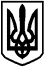 БОЯРСЬКА МІСЬКА РАДАVIІ СКЛИКАННЯЧергова 23 сесіяРІШЕННЯ № 23/733від 15 грудня 2016  року                                                                      м. Боярка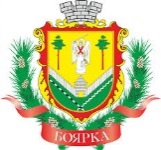 БОЯРСЬКА МІСЬКА РАДА ВИКОНАВЧИЙ КОМІТЕТ                                                                                                              Додаток 1до рішення чергової 23 сесії Боярської міської ради VII скликання від 15 грудня 2016 року №23/733Категорії споживачів2013 рік2014 рік2015 рік2015/20132015/2013Категорії споживачівкВт/годкВт/годкВт/год+/-%КП «Боярка-Водоканал» 52911354 9375445 203 194-87 941 -1.6Бюджетні організації (вуличне освітлення)1 179 7661 112 2551 297 875+118 109+9.1ДНЗ205254283308336527+131273+39.1КП «БГВУЖКГ»2 665 4573 093 5203 263 398+597 941+22.4Всього9 341 612942662710100994847323+8.4Категорії споживачів2013 рік2014 рік2015 рік2015/20132015/2013Категорії споживачівтис.м3тис.м3тис м3+/-%Населення 1121,41093,71031,9-89,5-7.8Бюджетні організації131,3123,8116,8-14,5-11.0Інші категорії споживачів103,798,789,8-13,9-13.4Всього1356,41316,31238,5-117,9-8.6Категорії споживачів2013 рік2014 рік2015 рік2015/20132015/2013Категорії споживачівм3м3м3+/-%Бюджетні організації (виконавчий комітет)24765,0019814,00576,00-4189-17ДНЗ237892262671252077+14185+5.6КП «БГВУЖКГ» 2 5460912 9894552 545 901-0.190-0.74Всього за рік2 808 7483 271 9402 818 554+9 806+0.4Категорії споживачів2014 рік2015 рік2015/20142015/2014Категорії споживачівГкалГкал+/-%Населення 23271.66319879.325-3392.308-14.5Бюджетні організації 1219.9901043.527-176.463-14,5Госпрозрахункові підприємства651.213493.418-157.795-24.2Всього за рік25142.86621416.271-3726.566-14.8Об’єкти КількістьОпалювальна площа, м2Заклади освіти46643.6Заклади культури 2754.5Медичні заклади 31698.6Інші будівлі3856,5Житлові будинки :98133733.8панельні цегляні Всього 1101429161,5Сфера застосуванняМаловартісніСередньої вартостіВисоковартісні (масштабні)Заклади бюджетної сфери Ремонт/заміна сантехнічного обладнанняВстановлення індивідуальних котелень на твердому паливі (гуртожитки, малосімейки)Заклади бюджетної сфери Утеплення віконних блоків, вхідних дверейУтеплення горищ, покрівель, підвальних приміщеньТермомодернізаціяЗаклади бюджетної сфери Встановлення автоматичних закривачів  на вхідних дверях  Гідрохімічна промивка труб розводки систем опалення та опалювальних приладівЗаміна енергоємного обладнання на сучасне енергоефективнеЗаклади бюджетної сфери Реконструкція системи освітлення : заміна ламп розжарювання на енергозберігаючі-встановлення енергозберігаючих світильниківПроведення ремонтно-ревізійних робіт вентсистемЗаміна віконних блоківЗаклади бюджетної сфери Встановлення приладів обліку  холодної водиРеконструкція систем опалення із встановленням регуляторівЗаклади бюджетної сфери Проведення енергетичного аудитуРеконструкція систем опалення із встановленням регуляторівЗаклади бюджетної сфери Утеплення розводки труб опалення в підвальних приміщенняхРеконструкція систем опалення із встановленням регуляторівЗаклади бюджетної сфери Ізоляція труб  та елементів опалення в підвальних приміщенняхРеконструкція систем опалення із встановленням регуляторівБагатоквартирний житловий фондУтеплення віконних блоків, вхідних дверей в під’їздахВстановлення по будинкових приладів обліку теплової енергіїЗаміна віконних блоківБагатоквартирний житловий фондЗапровадження енергетичної паспортизації будинківПроведення енергоаудиту житлових будинківБудівництво житла з використанням енергозберігаючих технологій.Багатоквартирний житловий фондПроведення ремонтно-ревізійних робіт вентсистемКомплексна санація житлових будинків Багатоквартирний житловий фондУтеплення горищ, покрівель, підвальних приміщеньРеконструкція систем опалення із встановленням регуляторівБагатоквартирний житловий фондІзоляція труб  та елементів опалення в підвальних приміщенняхЗаміна вікон в пцдїздах багатоквартирних будинкахКП«Боярське ГВУЖКГ»Поетапне впровадження програми оптимізації схеми центрального теплозабезпечення містаОптимізація схем теплозабезпечення містаПереведення одного або декількох котлів на тверде паливо (біогаз)КП«Боярське ГВУЖКГ»Модернізація існуючої системи виробництва Передведення будинків на індивідуальне опаленняКП«Боярське ГВУЖКГ»Модернізація обладнання котельні «Космос»Будівництво міні котелень на твердому паливіКП«Боярське ГВУЖКГ»Реконструкція вуличного освітлення заміна ламп розжарювання на ЛЕД світильникиВпровадженняновітніхтехнологій очистки питної води з метою покращенняїїякостіувідповідності до вимогдержавнихстандартівКП«Боярка- Водоканал»Проведення перевірки свердловин з метою визначення їх ефективності, чистка та паспортизаціяПоліпшення системи виробництва питної води шляхом впровадження сучасних технологій очистки питної води та енергозбереження на комунальному підприємстві Будівництво нових очисних спорудКП«Боярка- Водоканал»Проведення відключень не санкціонованих підключеньМодернізація системи водопостачання та водовідведення шляхомреконструкції та модернізаціїіснуючогообладнанняБудівництво резервуарів в історичній частині міста.КП«Боярка- Водоканал»Посилення контролю за споживанням води всіма абонентами шляхом встановленняприладівобліку в необхіднихкількостях.Покращення якостістічних вод за рахунокреконструкціїочиснихспоруд та впровадженняновітніхенергозберігаючихтехнологій та обладнанняБудівництво станцій знезалізненняКП«Боярка- Водоканал»Встановлення на свердловинах в історичній частині м. Боярка, частотних перетворювачівВстановлення на свердловинах в історичній частині м. Боярка, частотних перетворювачівЗа заміна насосного обладнання на ВНС  з метою зменшення потужностіКП«Боярка- Водоканал»Проведення чистки трубопроводів від свердловин до ВНС.Заміна насосного обладнання на артсвердловинах  з метою зменшення потужностіЗа заміна насосного обладнання на КНС  з метою зменшення потужностіКП«Боярка- Водоканал»Регулювання тиску в магістральних трубопроводах біля свердловин.Встановлення шаф управління з частотними перетворювачами на ВНСВстановлення шаф управління з частотними перетворювачами на КНСВстановлення лічильників води на водозабірних станціяхВстановлення шаф управління з частотними перетворювачами на КНСПерелік заходівЧасові рамкиМісце впровадженняВартість, грн.Джерела фінансуванняОчікуваний ефектВиготовлення інформаційних стендів 2017-2020 загальноосвітні навчальні заклади27 450,00Місцевий бюджетВиховання культури поводження з енергетичними ресурсамиПризначення, в закладах бюджетної сфери, відповідальних осіб за збір/передачу інформації про споживання енергетичних ресурсів та води 2017-2020заклади бюджетної сферив  межах фонду оплати праціВласники житлаМісцевий бюджетРайонний бюджетПідприємства,організаціїНалагодження системи моніторингу споживання енергоресурсівРеконструкція системи освітлення в коридорах2017-2020ДНЗ м. Боярка200 000,00Місцевий бюджетЗалучені коштиОптимізація системи освітлення закладу зменшення витрат електроенергіїВідновлення системи вуличного освітлення 2017-2020ДНЗ м. Боярка100 000,00Місцевий бюджетЗалучені коштиОптимізація системи освітлення закладу зменшення витрат електроенергіїРеконструкція системи освітлення груп  кімнат 2017-2020ДНЗ м. Боярка500 000,00Місцевий бюджетЗалучені коштиОптимізація системи освітлення закладу зменшення витрат електроенергіїВстановлення на вхідних дверях автоматичних закривачів2017-2018Бюджетні установи00,00Залучені коштиУсунення протягів, зменшення втрат теплової енергіїВстановлення приладів  обліку холодної води2017-2018Бюджетні установи00,00Місцевий бюджетОптимізація споживання енергоресурсівПовна заміна ламп розжарювання на енергозберігаючі2017-2018Під’їзди та прибудинкова територія в житловому фонді м. Боярка1 300 000,00Місцевий бюджетРайонний бюджетОСББЖБКОптимізація системи освітлення зменшення витрат електроенергіїВстановлення по будинкових приладів обліку теплової енергії2017-2018Волгоградська, 20Ворошилова,26280 000,00Місцевий бюджетОптимізація процесу виробництва теплової енергіїЗаміна ламп розжарювання на ЛЕД світильники2017-2018Вуличне освітлення   2 000 000.0Місцевий бюджетЕнергоощадніше, довше служить, світлодіоди не містятьртуті та інших шкідливих речовинЗаміна віконних блоків 2017-2020Бюджетні установиДНЗВідповідно до кошторисівДержавний бюджетОбласний бюджетМісцевий бюджетПокращення санітарно-гігієнічних норм, зменшення втрат теплової енергіїКомплексна термомодернізація будівлі2017ДНЗ Спадкоємець2 458 393,0Державний бюджетОбласний бюджетРайонний бюджетПокращення санітарно-гігієнічних норм, зменшення втрат теплової енергіїКомплексна термомодернізація будівлі2017ДНЗ ДжерельцеДержавний бюджетОбласний бюджетРайонний бюджетПокращення санітарно-гігієнічних норм, зменшення втрат теплової енергіїКомплексна термомодернізація будівлі2017ДНЗ КазкаДержавний бюджетОбласний бюджетРайонний бюджетПокращення санітарно-гігієнічних норм, зменшення втрат теплової енергіїРеконструкція дахів (утеплення)2016-2020Бюджетні установиВідповідно до проектно–кошторисної документаціїДержавний бюджет,Місцевий бюджет,Грантові коштиПокращення санітарно-гігієнічних норм, зменшення втрат теплової енергії Комплексна термомодернізація будівель2017-2020Багатоповерхові житлові будинкиВідповідно до проектно–кошторисної документаціїДержавний бюджет,Місцевий бюджет,Грантові коштиПокращення санітарно-гігієнічних норм, зменшення втрат теплової енергіїКомплексна термомодернізація будівлі2017-2020Бюджетні установиВідповідно до проектно–кошторисної документаціїДержавний бюджет,Місцевий бюджет,Грантові коштиПокращення санітарно-гігієнічних норм, зменшення втрат теплової енергіїЗастосування альтернативних джерел теплової енергії (Котли на твердому паливі – дровах, паливних брикетах або пелетах які повністю забезпечать потребу  у теплі)2017-2020Бюджетні установиДНЗВідповідно до проектно–кошторисної документаціїДержавний бюджет Обласний бюджетРайонний бюджетМісцевий бюджет,Грантові коштиСкоротити залежність від газу. З метою економії на опаленні.Правильне комбінування і управління джерелами тепла дозволить істотно скоротити витрати на опалення.Встановлення приладів обліку води.2017-2020Населення містаБюджетні установиПідприємстваорганізації кошти споживачівВласники житлаМісцевий бюджетРайонний бюджетПідприємстваорганізаціїПосилення контролю за споживанням води всіма абонентами в м. Боярка. Проведення відключень не санкціонованих підключеньЧистка та паспортизація артсвердловин2017-2018Забірський водозабір:-збільшення дебіту;-збільшення терміну роботи насосів з 6 міс.До 24 міс.500 000.00Місцевий бюджетРайонний бюджетІнвесториЗменшення витрат електроенергії на рік 720 тис.кВт. Зменшення витрат на оплату електроенергії на рік 1.035 тис.грн.Встановлення приладів обліку води на ВНС2017ВНС № 2,3,4,5150 000.00Місцевий бюджетЗменшення витрат електроенергії на рік 240 тис.кВт. Зменшення витрат на оплату електроенергії на рік 432 тис.грн.Прочистка підвідних трубопроводів до резервуарів 2017-2018ВНС № 2,3,4,5100 000.00Кошти підприємстваМісцевий бюджетРайонний бюджетІнвесториЗменшення витрат електроенергії на рік 96 тис.кВт. Зменшення витрат на оплату електроенергії на рік 172.8 тис.грн.Встановлення на свердловинах в історичній частині м. Боярка, частотних перетворювачів20174 свердловини220 000.00Місцевий бюджетЗменшення витрат електроенергії  та витрат на ремонт мереж водопостачання.Заміна насосного обладнання на свердловинах2017-202057 свердловин1 653 00.00Державний бюджет,Місцевий бюджет,Районний бюджетІнвесториГрантові коштиЗменшення витрат електроенергії  Встановлення шафи управління з частотними перетворювачами для насоса№ 12017-2020 ВНС №5169 815,00Місцевий бюджетЗменшення витрат електроенергії на рік 87.5 тис.кВт. Зменшення витрат на оплату електроенергії на рік 157.6 тис.грн..Встановлення шафи управління з частотними перетворювачами для насосів № 1,22017-2018ВНС №4113 215,00Місцевий бюджет,Зменшення витрат електроенергії на рік 39.4 тис.кВт. Зменшення витрат на оплату електроенергії на рік 70.9 тис.грн...Встановлення шафи управління з частотними перетворювачами та насосний агрегат 600 м.куб.2017-2018ВНС №3 1 600 000.00Державний бюджет,Обласний бюджетМісцевий бюджет,Грантові коштиЗменшення витрат електроенергії  та витрат на ремонт мереж водопостачанняВстановлення шафи управління з частотними перетворювачами та насосний агрегат 400 м.куб.2017-2018ВНС №51 400 000.00Державний бюджет,Обласний бюджетМісцевий бюджет,Грантові коштиЗменшення витрат електроенергії  та витрат на ремонт мереж водопостачанняВстановлення шафи управління на насоси2017-2018КНС №8Заміна існуючого насосу 22кВт на новий 9 кВт200 000.00ІнвесториЗменшення витрат електроенергії на рік 56.9 тис.кВт. Зменшення витрат на оплату електроенергії на рік 102.5 тис.грн.Реконструкція обладнання та приміщення2017-2018КНС №51 500 000.00    ІнвесториЗменшення витрат електроенергії  Реконструкція обладнання системи автоматики з встановленням плавного пуску2017-2018КНС №2150 000.00Державний бюджет,Місцевий бюджет,Грантові коштиЗменшення витрат електроенергії  Нове обладнанняповітродувки2017-2018Очисні споруди1 500 000,00Державний бюджет,Місцевий бюджет,Грантові кошти    ІнвесториЗменшення витрат електроенергії  заміна морально застарілого обладнанняВстановлення частотних перетворювачів 2017-2018ПНС15 шт.560 000.00Державний бюджет,Місцевий бюджет,Грантові кошти    ІнвесториЗменшення витрат електроенергії , реальні витрати електроенергії по кількості поданої води. Нове будівництво2020Очисні спорудиВідповідно до проектно–кошторисної документаціїДержавний бюджет,Місцевий бюджет,Грантові кошти ІнвесториЗменшення витрат електроенергії  заміна морально застарілого обладнанняВсього:17 024 143,00Політичні інструментиКороткий описВідповідальністьЧасові рамкиВстановлення лімітів на споживання паливно-енергетичних ресурсів та води в організаціях, які фінансуються з місцевого бюджетуРозробка економічно-обґрунтованих лімітів споживання паливно-енергетичних ресурсів та води  закладами бюджетної сфери міста та затвердження їх на засіданні виконавчого комітету.Встановлення лімітів:робоча група з питань енергозбереження та енергоефективностіенергоменеджер,Дотримання лімітів:відповідальний за енергозбереження в закладі;керівник навчального закладу,керівник підприємства,керівник установи.Друге півріччя2017 рокуСтворення фонду енергозбереження для підтримки заходів з енергозбереження в будівлях, які фінансуються з місцевого бюджету Кошти фонду формуються за рахунок:надходжень від економії на енергоносіях,  кошти від штрафних санкції за  нераціональне  використання паливно-енергетичних  ресурсів;  добровільних внесків громадян.Надходження від економії  повертаються до тих бюджетних установ, які зекономили на енергоносіях і мають цільове призначення – на  заходи з енергозбереження.Інша частина коштів спрямовується на вирішення найбільш  проблемних і стратегічно важливих питань в сфері енергозбереження та енергоефективностіголовні розпорядники коштівПопередньо, з метою вивчення доцільності створення такого фонду – 1 рікз 2017 рокуПросвітницька робота організація тематичних фестивалів;забезпечення навчальних закладів міста  інформаційними дошками (тематика – енергозбереження та енергоефективність)запровадження міського конкурсу учнівських проектів за темою « Енергоефективність та енергозбереження «поширення  (через ЗМІ) інформації про найпростіші способи економії в домашніх умовахрозповсюдження серед будинків багатоквартирного житлового фонду енергетичних сертифікатів розроблених  за стандартом та методологією європейських кампаній.популяризація серед громадян міста інформації  про пасивне будівництвокерівники галузейЩорокуПроведення санації 5 -10 багатоповерхових  будинківрозробка (з подальшим затвердження на засіданні Виконавчого комітету) критеріїв, за якими буде проводитись відбір  житлових будинків на проведення санації.інформаційно-роз’яснювальна робота з мешканцями: презентація успішних проектів, переваги проведення санації, умови співфінансування, умови повернення коштів.конкурсний відбір (згідно критеріїв) житлових будинків на участь у санації тендер по відбору фірми виконавцяголови ОСББ,головний архітектор,підрядна організація2017-2020 рр.Створення системи моніторингу споживання ПЕР та води та вдосконалення системи енергетичного менеджменту на основі результатів енергетичного моніторингуНалагодження синхронного механізму збору даних за рівнем споживання енергетичних ресурсів та води:запровадження  Програми, яка дасть змогу здійснювати облік споживання  енергоресурсів та води у громадських будівлях: школи, дитячі садки, лікарні, бібліотеки, адміністративні будинки.призначення відповідальних осіб за проведення енергетичного моніторингу в кожній установі. навчання відповідальних  за енергетичний моніторинг осіб відповідальні особи за проведення енергетичного моніторингу,керівники підприємств, установ Постійно починаючи з 2017року